11.01.20 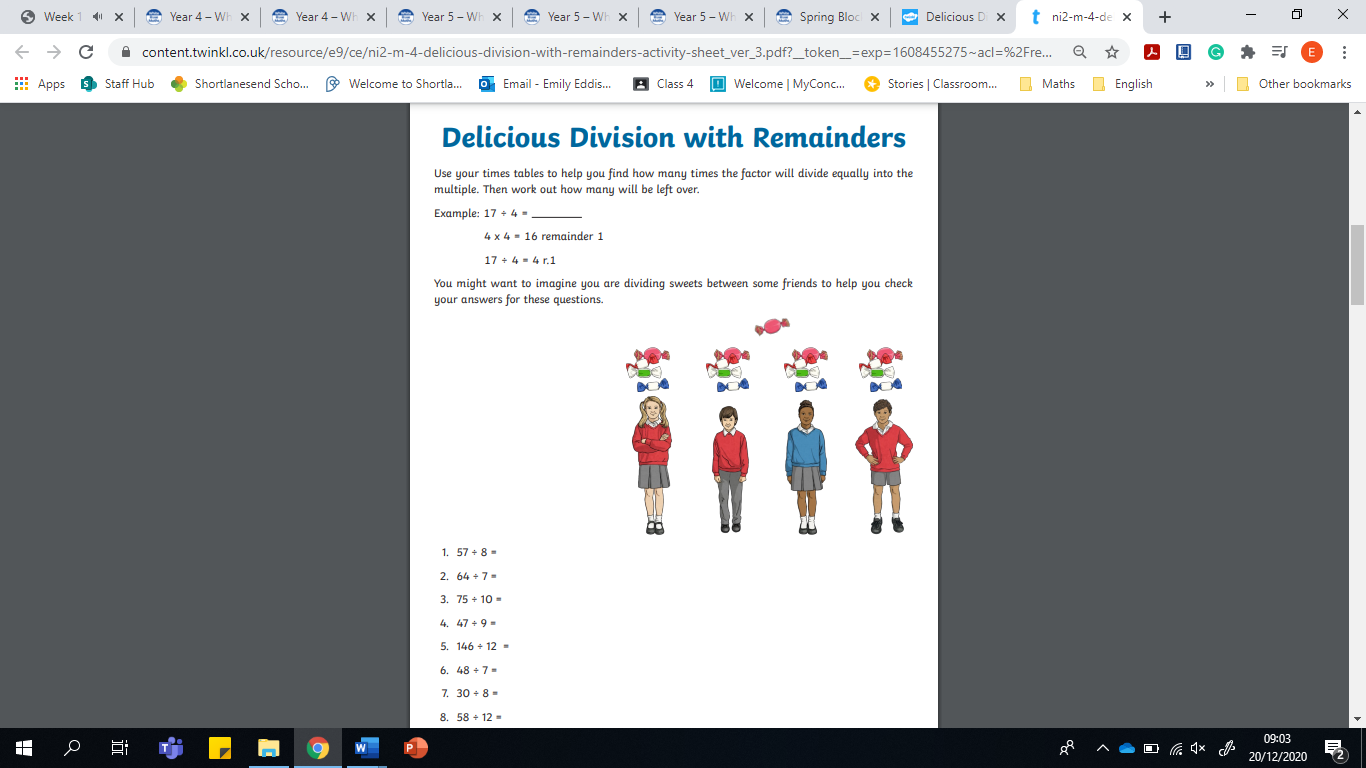 25/01/20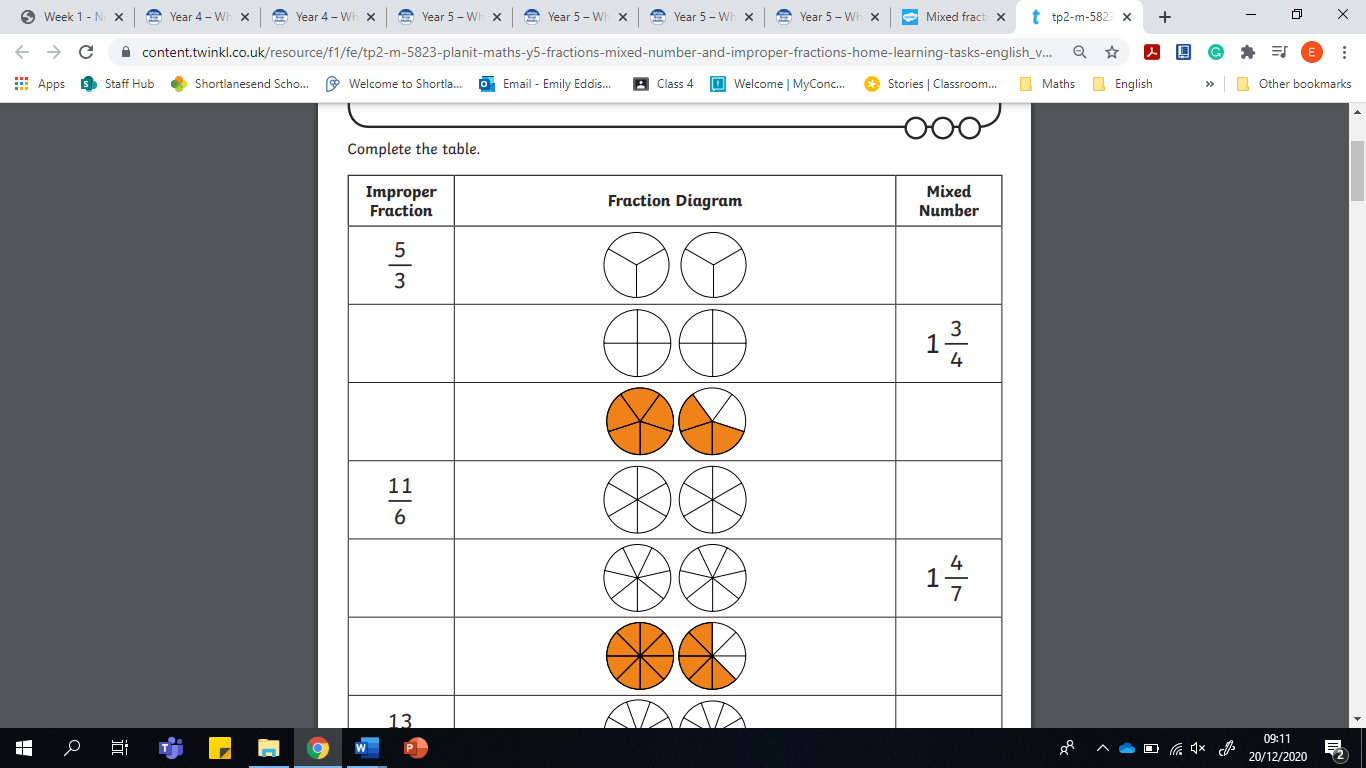 Monday 4th January 2021Topic- Create a character profile about the author Michael Morpurgo. Can you find any interesting facts?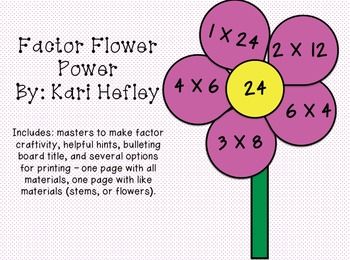 Maths- create five factor flowers for numbers of your choice.Monday 25th January 2021Topic- Create a boat model.Maths- improper fractions to mixed numbers. See additional sheet.  Monday 11th January 2021Topic- re-design the front cover of Kensuke’s Kingdom.Maths- division. See additional sheet.Monday 1st February 2021Topic- create a character description for Michael from our class story Kensuke’s Kingdom. Remember your adjectives, adverbs, and conjunctions! Maths- SPEEDY TABLES you have five minutes (make sure you time yourself) to complete a times table grid. How many will you get done?Monday 18th January 2021Topic- Draw a suitcase with your favourite 10 items in and label them.Maths- calculate six equivalent fractions.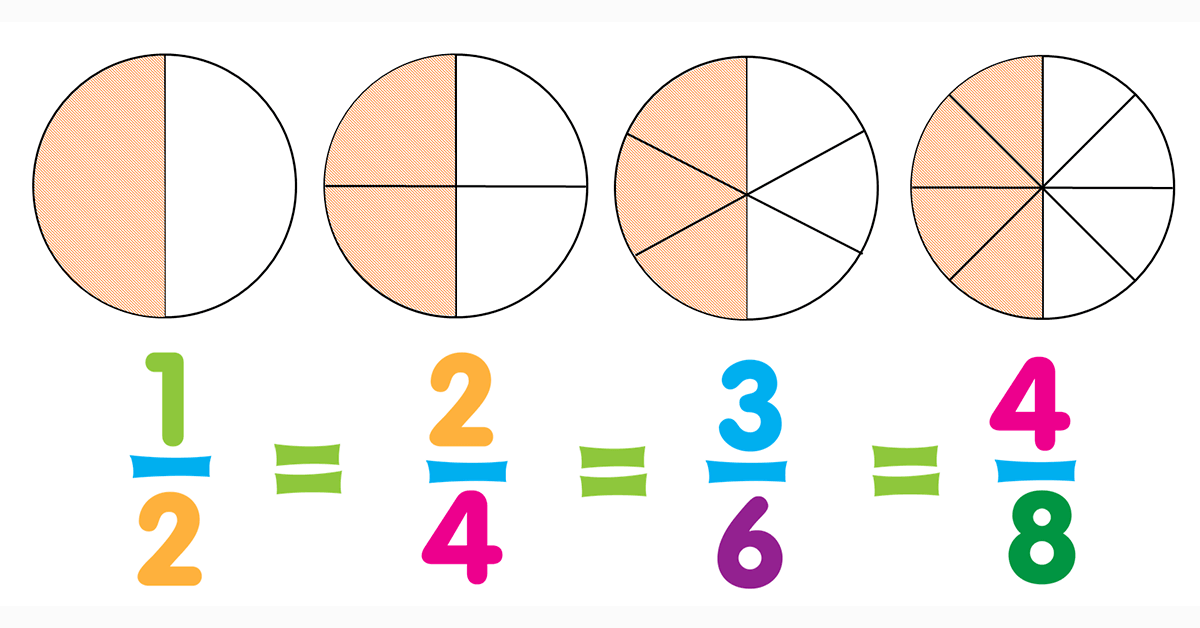 Monday 8th February 2021Topic- Make up a survival kit for being washed up alone on a desert island.Maths- using full sentences, write a definition for ‘fraction’. What does it represent? Why do we use them? What is a dominator? What does that represent? The numerator? 